 KEMENTERIAN RISET TEKNOLOGI DAN PENDIDIKAN TINGGI 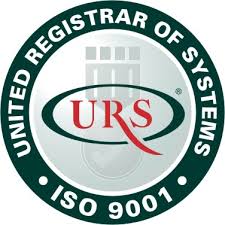 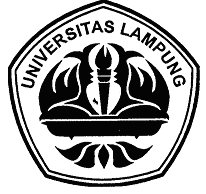          FAKULTAS KEGURUAN DAN ILMU PENDIDIKAN               JURUSAN PENDIDIKAN BAHASA DAN SENI      PROGRAM STUDI S1 PENDIDIKAN BAHASA INGGRIS    Jl. Soemantri Brojonegoro No. 1 Gedungmeneng Bandar Lampung 35145  BIODATA MAHASISWAA. IDENTITAS MAHASISWA1.  Nama				: .......................................................................2.  NPM				: .......................................................................3.  Jenis Kelamin			: Laki-laki/Perempuan *)4.  Jalur Masuk			: SNMPTN/SBMPTN/PMPAP/Mandiri *)5.  Tempat dan Tanggal lahir	: .......................................................................6.  Alamat Domisili/Kost		: .......................................................................     ...................................................................................................................			         No Hp	: ....................................				Email	: .......................................................................7. Agama				: .......................................................................8. Asal Sekolah			: .......................................................................9. Golongan Darah		: ......B.  IDENTITAS ORANG TUA1. Nama Ayah 	 		: .......................................................................2. Pekerjaan				: .......................................................................3. Penghasilan per bulan		: .......................................................................4. Nama Ibu				: .......................................................................5. Pekerjaan				: .......................................................................6. Penghasilan per bulan		: .......................................................................7. Alamat Orang Tua		: .......................................................................	....................................................................................................................			No HP Ayah	: ....................................			No HP Ibu	: ....................................							Bandar Lampung, …………………….							Yang membuat biodata,							(......................................)